§1507.  Rules of construction1.  Freedom of contract.  It is the policy of this chapter and this State to give maximum effect to the principles of freedom of contract and to the enforceability of limited liability company agreements.[PL 2009, c. 629, Pt. A, §2 (NEW); PL 2009, c. 629, Pt. A, §3 (AFF).]2.  Principles of law and equity.  Unless displaced by particular provisions of this chapter, the principles of law and equity supplement this chapter.[PL 2009, c. 629, Pt. A, §2 (NEW); PL 2009, c. 629, Pt. A, §3 (AFF).]3.  No application.  Rules that statutes in derogation of the common law are to be strictly construed do not apply to this chapter.[PL 2009, c. 629, Pt. A, §2 (NEW); PL 2009, c. 629, Pt. A, §3 (AFF).]4.  Subject to amendment or repeal.  A limited liability company and a foreign limited liability company are subject to any amendment or repeal of this chapter.[PL 2009, c. 629, Pt. A, §2 (NEW); PL 2009, c. 629, Pt. A, §3 (AFF).]5.  Assignments.  Title 11, sections 9‑1406 and 9‑1408 do not apply to any interest in a limited liability company, including all rights, powers and interests arising under a limited liability company agreement or this chapter.  This subsection prevails over Title 11, sections 9‑1406 and 9‑1408 and is intended to permit the enforcement of the provisions of a limited liability company agreement that would otherwise be ineffective under Title 11, sections 9‑1406 and 9‑1408.[PL 2009, c. 629, Pt. A, §2 (NEW); PL 2009, c. 629, Pt. A, §3 (AFF).]SECTION HISTORYPL 2009, c. 629, Pt. A, §2 (NEW). PL 2009, c. 629, Pt. A, §3 (AFF). The State of Maine claims a copyright in its codified statutes. If you intend to republish this material, we require that you include the following disclaimer in your publication:All copyrights and other rights to statutory text are reserved by the State of Maine. The text included in this publication reflects changes made through the First Regular and First Special Session of the 131st Maine Legislature and is current through November 1. 2023
                    . The text is subject to change without notice. It is a version that has not been officially certified by the Secretary of State. Refer to the Maine Revised Statutes Annotated and supplements for certified text.
                The Office of the Revisor of Statutes also requests that you send us one copy of any statutory publication you may produce. Our goal is not to restrict publishing activity, but to keep track of who is publishing what, to identify any needless duplication and to preserve the State's copyright rights.PLEASE NOTE: The Revisor's Office cannot perform research for or provide legal advice or interpretation of Maine law to the public. If you need legal assistance, please contact a qualified attorney.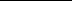 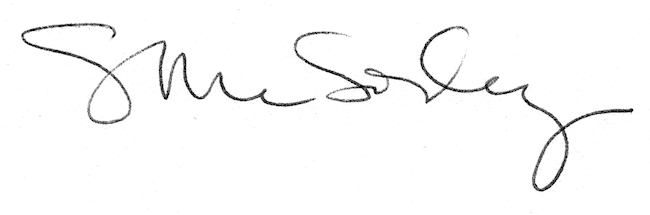 